Step1.         　　　名前を当てよう！Step2. 聞こえたほうに○をつけよう！ I like dorayaki.    He (like / likes) dorayaki very much.     He (plays / play)　soccer. 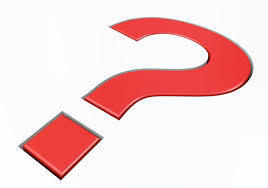  She (likes / like) melon bread. She (play / plays) hula-hoop.She is Doraemon’s sister.  Doraemon and Dorami (lives / live) in Tokyo. 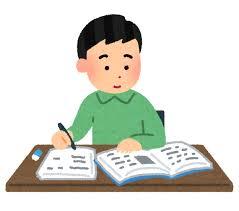 *hula-hoop…フラフープStep3.             Grammar point!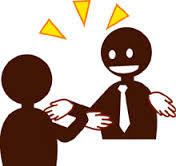 Step4.         友達紹介をしよう！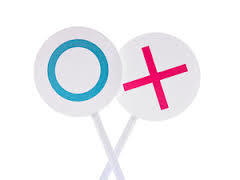 Total     points!Step5.　メモを参考にして友達1人を選んでわかったことを書こう！Ex. Kota plays soccer. He likes chocolate. Name                 I like                                I play                                好きなこと、することをそれぞれ３つずつ書こう！語群　soccer, baseball, basketball, tennis, badminton, piano, flute, guitar, Japanese, English, math, science, social studies,キャラクターもの復習　I like dorayaki. 　（　　　　　　　　　　　　　）　He likes dorayaki. (訳　　　　　　　　　　　　　)復習　I like dorayaki. 　（　　　　　　　　　　　　　）　He likes dorayaki. (訳　　　　　　　　　　　　　)I …１人称you…2人称それ以外…(①　     )主語が（①　　　　）のとき、動詞の後ろに（　　　）をつける。*単数でないといけないよ。動詞の変化１．ほとんどの動詞は、語尾にSだけをつける。(例)　live →lives２．語尾がs,x,sh,ch,(o)で終わる動詞にはesをつける。　　(例)　teach →teaches        finish →finishes３．語尾が子音字+ yで終わる動詞はyをiに変えてesをつける。　　(例) study → studies動詞の変化１．ほとんどの動詞は、語尾にSだけをつける。(例)　live →lives２．語尾がs,x,sh,ch,(o)で終わる動詞にはesをつける。　　(例)　teach →teaches        finish →finishes３．語尾が子音字+ yで終わる動詞はyをiに変えてesをつける。　　(例) study → studies12345678<Model dialog>A: Hello, how are you?B: I’m (good/happy/tired/sleepy). And you?A: I’m (good/happy/tired/sleepy).Let’s talk about our friends! Do you have a card?B: Yes, I do. My friend is a (boy/girl). (He/She) plays soccer. (He/She) likes English.A: Well… is (he/she) A?<Model dialog>A: Hello, how are you?B: I’m (good/happy/tired/sleepy). And you?A: I’m (good/happy/tired/sleepy).Let’s talk about our friends! Do you have a card?B: Yes, I do. My friend is a (boy/girl). (He/She) plays soccer. (He/She) likes English.A: Well… is (he/she) A?12345678B: Great!   You get (3.2.1)points.No, (he/she) is not A.5に戻る。（ヒント与える）12345678A: Thank you. How about you? 役割交代A: Thank you. How about you? 役割交代12345678Nice talking with you. Thanks, you too. Nice talking with you. Thanks, you too. 相手の名前playlike友達の答えpointName                 I like                                I play                                好きなこと、することをそれぞれ３つずつ書こう！語群　soccer, baseball, basketball, tennis, badminton, piano, flute, guitar, Japanese, English, math, science, social studies,